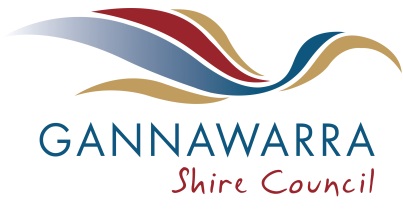 COMMUNITY AMENITYLocal Law No. 1Part 7   Section 55, 56 or 57  (Footpath Trading)APPLICATION FOR PERMIT                Renewal         New    COMMUNITY AMENITYLocal Law No. 1Part 7   Section 55, 56 or 57  (Footpath Trading)APPLICATION FOR PERMIT                Renewal         New    COMMUNITY AMENITYLocal Law No. 1Part 7   Section 55, 56 or 57  (Footpath Trading)APPLICATION FOR PERMIT                Renewal         New    COMMUNITY AMENITYLocal Law No. 1Part 7   Section 55, 56 or 57  (Footpath Trading)APPLICATION FOR PERMIT                Renewal         New    COMMUNITY AMENITYLocal Law No. 1Part 7   Section 55, 56 or 57  (Footpath Trading)APPLICATION FOR PERMIT                Renewal         New    COMMUNITY AMENITYLocal Law No. 1Part 7   Section 55, 56 or 57  (Footpath Trading)APPLICATION FOR PERMIT                Renewal         New    COMMUNITY AMENITYLocal Law No. 1Part 7   Section 55, 56 or 57  (Footpath Trading)APPLICATION FOR PERMIT                Renewal         New    COMMUNITY AMENITYLocal Law No. 1Part 7   Section 55, 56 or 57  (Footpath Trading)APPLICATION FOR PERMIT                Renewal         New    COMMUNITY AMENITYLocal Law No. 1Part 7   Section 55, 56 or 57  (Footpath Trading)APPLICATION FOR PERMIT                Renewal         New    COMMUNITY AMENITYLocal Law No. 1Part 7   Section 55, 56 or 57  (Footpath Trading)APPLICATION FOR PERMIT                Renewal         New    COMMUNITY AMENITYLocal Law No. 1Part 7   Section 55, 56 or 57  (Footpath Trading)APPLICATION FOR PERMIT                Renewal         New    COMMUNITY AMENITYLocal Law No. 1Part 7   Section 55, 56 or 57  (Footpath Trading)APPLICATION FOR PERMIT                Renewal         New    Business nameBusiness nameBusiness nameBusiness nameBusiness address Business address Business address Business address Days & hours of operationDays & hours of operationDays & hours of operationDays & hours of operationContact name Contact name Contact name Contact name Postal addressPostal addressPostal addressPostal addressTownTownTownTownPostcodePostcodePostcodeTelephoneTelephoneTelephoneTelephoneMobileMobileMobileEmailEmailEmailEmailWould you prefer to receive all correspondence via email?              Yes     No   Would you prefer to receive all correspondence via email?              Yes     No   Would you prefer to receive all correspondence via email?              Yes     No   Would you prefer to receive all correspondence via email?              Yes     No   Would you prefer to receive all correspondence via email?              Yes     No   Would you prefer to receive all correspondence via email?              Yes     No   Would you prefer to receive all correspondence via email?              Yes     No   Would you prefer to receive all correspondence via email?              Yes     No   Would you prefer to receive all correspondence via email?              Yes     No   Would you prefer to receive all correspondence via email?              Yes     No   Would you prefer to receive all correspondence via email?              Yes     No   Would you prefer to receive all correspondence via email?              Yes     No   Would you prefer to receive all correspondence via email?              Yes     No   Would you prefer to receive all correspondence via email?              Yes     No   Would you prefer to receive all correspondence via email?              Yes     No   Would you prefer to receive all correspondence via email?              Yes     No   Type of PermitType of PermitType of PermitQtyQtyQty2019/20 Fees & Charges2019/20 Fees & Charges2019/20 Fees & Charges2019/20 Fees & Charges2019/20 Fees & Charges2019/20 Fees & Charges2019/20 Fees & ChargesTotalS.55  Displaying goods for saleS.55  Displaying goods for saleS.55  Displaying goods for sale11155.0055.00per premisesper premisesper premisesper premisesper premisesS.56  Outdoor Eating FacilitiesS.56  Outdoor Eating FacilitiesS.56  Outdoor Eating FacilitiesS.56  Outdoor Eating Facilities      tables &       chairs      tables &       chairs      tables &       chairs55.0055.00per table & 4 chairsper table & 4 chairsper table & 4 chairsper table & 4 chairsper table & 4 chairsWill alcohol be served at the tables?     Yes         No                 Will alcohol be served at the tables?     Yes         No                 Will alcohol be served at the tables?     Yes         No                 Will alcohol be served at the tables?     Yes         No                 Will alcohol be served at the tables?     Yes         No                 Will alcohol be served at the tables?     Yes         No                 Will alcohol be served at the tables?     Yes         No                 55.0055.00per table & 4 chairsper table & 4 chairsper table & 4 chairsper table & 4 chairsper table & 4 chairsS.57  Advertising signsS.57  Advertising signsS.57  Advertising signsS.57  Advertising signsone sign per premisesone sign per premisesone sign per premises55.0055.00Size:       x      Size:       x      Size:       x      Size:       x      Size:       x      Type of sign    A-Frame      Banner     OtherType of sign    A-Frame      Banner     OtherType of sign    A-Frame      Banner     OtherType of sign    A-Frame      Banner     OtherType of sign    A-Frame      Banner     OtherType of sign    A-Frame      Banner     OtherType of sign    A-Frame      Banner     Other55.0055.00Size:       x      Size:       x      Size:       x      Size:       x      Size:       x      NOTE - permit fee includes GSTNOTE - permit fee includes GSTNOTE - permit fee includes GSTNOTE - permit fee includes GSTNOTE - permit fee includes GSTNOTE - permit fee includes GSTNOTE - permit fee includes GSTNOTE - permit fee includes GSTTOTAL     $      Details of Public Liability Insurance to the sum of not less than $10,000,000 must be provided.Please attach a copy of your current Certificate of Currency.Details of Public Liability Insurance to the sum of not less than $10,000,000 must be provided.Please attach a copy of your current Certificate of Currency.Details of Public Liability Insurance to the sum of not less than $10,000,000 must be provided.Please attach a copy of your current Certificate of Currency.Details of Public Liability Insurance to the sum of not less than $10,000,000 must be provided.Please attach a copy of your current Certificate of Currency.Details of Public Liability Insurance to the sum of not less than $10,000,000 must be provided.Please attach a copy of your current Certificate of Currency.Details of Public Liability Insurance to the sum of not less than $10,000,000 must be provided.Please attach a copy of your current Certificate of Currency.Details of Public Liability Insurance to the sum of not less than $10,000,000 must be provided.Please attach a copy of your current Certificate of Currency.Details of Public Liability Insurance to the sum of not less than $10,000,000 must be provided.Please attach a copy of your current Certificate of Currency.Details of Public Liability Insurance to the sum of not less than $10,000,000 must be provided.Please attach a copy of your current Certificate of Currency.Details of Public Liability Insurance to the sum of not less than $10,000,000 must be provided.Please attach a copy of your current Certificate of Currency.Details of Public Liability Insurance to the sum of not less than $10,000,000 must be provided.Please attach a copy of your current Certificate of Currency.Details of Public Liability Insurance to the sum of not less than $10,000,000 must be provided.Please attach a copy of your current Certificate of Currency.Details of Public Liability Insurance to the sum of not less than $10,000,000 must be provided.Please attach a copy of your current Certificate of Currency.Details of Public Liability Insurance to the sum of not less than $10,000,000 must be provided.Please attach a copy of your current Certificate of Currency.Details of Public Liability Insurance to the sum of not less than $10,000,000 must be provided.Please attach a copy of your current Certificate of Currency.Details of Public Liability Insurance to the sum of not less than $10,000,000 must be provided.Please attach a copy of your current Certificate of Currency.I acknowledge that if lodging this request electronically, Council will accept this Communication as containing my signature for the purposes of the Electronic Transactions (Victoria) Act 2000 (Vic).I acknowledge that if lodging this request electronically, Council will accept this Communication as containing my signature for the purposes of the Electronic Transactions (Victoria) Act 2000 (Vic).I acknowledge that if lodging this request electronically, Council will accept this Communication as containing my signature for the purposes of the Electronic Transactions (Victoria) Act 2000 (Vic).I acknowledge that if lodging this request electronically, Council will accept this Communication as containing my signature for the purposes of the Electronic Transactions (Victoria) Act 2000 (Vic).I acknowledge that if lodging this request electronically, Council will accept this Communication as containing my signature for the purposes of the Electronic Transactions (Victoria) Act 2000 (Vic).I acknowledge that if lodging this request electronically, Council will accept this Communication as containing my signature for the purposes of the Electronic Transactions (Victoria) Act 2000 (Vic).I acknowledge that if lodging this request electronically, Council will accept this Communication as containing my signature for the purposes of the Electronic Transactions (Victoria) Act 2000 (Vic).I acknowledge that if lodging this request electronically, Council will accept this Communication as containing my signature for the purposes of the Electronic Transactions (Victoria) Act 2000 (Vic).I acknowledge that if lodging this request electronically, Council will accept this Communication as containing my signature for the purposes of the Electronic Transactions (Victoria) Act 2000 (Vic).I acknowledge that if lodging this request electronically, Council will accept this Communication as containing my signature for the purposes of the Electronic Transactions (Victoria) Act 2000 (Vic).I acknowledge that if lodging this request electronically, Council will accept this Communication as containing my signature for the purposes of the Electronic Transactions (Victoria) Act 2000 (Vic).I acknowledge that if lodging this request electronically, Council will accept this Communication as containing my signature for the purposes of the Electronic Transactions (Victoria) Act 2000 (Vic).I acknowledge that if lodging this request electronically, Council will accept this Communication as containing my signature for the purposes of the Electronic Transactions (Victoria) Act 2000 (Vic).I acknowledge that if lodging this request electronically, Council will accept this Communication as containing my signature for the purposes of the Electronic Transactions (Victoria) Act 2000 (Vic).I acknowledge that if lodging this request electronically, Council will accept this Communication as containing my signature for the purposes of the Electronic Transactions (Victoria) Act 2000 (Vic).I acknowledge that if lodging this request electronically, Council will accept this Communication as containing my signature for the purposes of the Electronic Transactions (Victoria) Act 2000 (Vic).Signature of ApplicantSignature of ApplicantSignature of ApplicantDate:Date:Print namePrint namePrint name(if lodging electronically type name and signature here)(if lodging electronically type name and signature here)(if lodging electronically type name and signature here)(if lodging electronically type name and signature here)(if lodging electronically type name and signature here)(if lodging electronically type name and signature here)(if lodging electronically type name and signature here)(if lodging electronically type name and signature here)(if lodging electronically type name and signature here)(if lodging electronically type name and signature here)(if lodging electronically type name and signature here)(if lodging electronically type name and signature here)(if lodging electronically type name and signature here)PUBLIC LIABILITY INSURANCE REQUIREMENTSThis page is to be signed and returned with application form and Certificate of Currency. If you are unable to provide a certificate of currency prior to the expiry of your current permit, please submit the application and provide the Certificate of Currency at a later date.The applicant shall at all times during the period of the permit, be the holder of a current public liability policy of insurance (‘The Public Liability’) in response of the activities specified in the permit in the name of the applicant providing coverage for an amount of not less than $10,000,000.The Public liability policy shall cover such risks and be subject only to such conditions and exclusions as are approved by the Gannawarra Shire Council. The public liability policy shall extend to cover the Gannawarra Shire Council in respect to claims for personal injury or property damage arising out of negligence of the applicant. The minimum amount of public liability insurance required under this Agreement may be reviewed and adjusted by Council;Each year within 14 days of the renewal of the public liability policy, the applicant shall forward to the Council a Certificate of Currency from the insurance company or an insurance broker. If requested the applicant will supply the Council with a copy of the public liability insurance policy document within 14 days of the date requested.I have read Council’s abovementioned Public Liability Insurance requirements for Footpath Trading, and understand my obligations pertaining thereto.  I understand that the issue of a permit is subject to my payment of the applicable annual fee and Council’s approval of my public liability insurance policy.PUBLIC LIABILITY INSURANCE REQUIREMENTSThis page is to be signed and returned with application form and Certificate of Currency. If you are unable to provide a certificate of currency prior to the expiry of your current permit, please submit the application and provide the Certificate of Currency at a later date.The applicant shall at all times during the period of the permit, be the holder of a current public liability policy of insurance (‘The Public Liability’) in response of the activities specified in the permit in the name of the applicant providing coverage for an amount of not less than $10,000,000.The Public liability policy shall cover such risks and be subject only to such conditions and exclusions as are approved by the Gannawarra Shire Council. The public liability policy shall extend to cover the Gannawarra Shire Council in respect to claims for personal injury or property damage arising out of negligence of the applicant. The minimum amount of public liability insurance required under this Agreement may be reviewed and adjusted by Council;Each year within 14 days of the renewal of the public liability policy, the applicant shall forward to the Council a Certificate of Currency from the insurance company or an insurance broker. If requested the applicant will supply the Council with a copy of the public liability insurance policy document within 14 days of the date requested.I have read Council’s abovementioned Public Liability Insurance requirements for Footpath Trading, and understand my obligations pertaining thereto.  I understand that the issue of a permit is subject to my payment of the applicable annual fee and Council’s approval of my public liability insurance policy.PUBLIC LIABILITY INSURANCE REQUIREMENTSThis page is to be signed and returned with application form and Certificate of Currency. If you are unable to provide a certificate of currency prior to the expiry of your current permit, please submit the application and provide the Certificate of Currency at a later date.The applicant shall at all times during the period of the permit, be the holder of a current public liability policy of insurance (‘The Public Liability’) in response of the activities specified in the permit in the name of the applicant providing coverage for an amount of not less than $10,000,000.The Public liability policy shall cover such risks and be subject only to such conditions and exclusions as are approved by the Gannawarra Shire Council. The public liability policy shall extend to cover the Gannawarra Shire Council in respect to claims for personal injury or property damage arising out of negligence of the applicant. The minimum amount of public liability insurance required under this Agreement may be reviewed and adjusted by Council;Each year within 14 days of the renewal of the public liability policy, the applicant shall forward to the Council a Certificate of Currency from the insurance company or an insurance broker. If requested the applicant will supply the Council with a copy of the public liability insurance policy document within 14 days of the date requested.I have read Council’s abovementioned Public Liability Insurance requirements for Footpath Trading, and understand my obligations pertaining thereto.  I understand that the issue of a permit is subject to my payment of the applicable annual fee and Council’s approval of my public liability insurance policy.PUBLIC LIABILITY INSURANCE REQUIREMENTSThis page is to be signed and returned with application form and Certificate of Currency. If you are unable to provide a certificate of currency prior to the expiry of your current permit, please submit the application and provide the Certificate of Currency at a later date.The applicant shall at all times during the period of the permit, be the holder of a current public liability policy of insurance (‘The Public Liability’) in response of the activities specified in the permit in the name of the applicant providing coverage for an amount of not less than $10,000,000.The Public liability policy shall cover such risks and be subject only to such conditions and exclusions as are approved by the Gannawarra Shire Council. The public liability policy shall extend to cover the Gannawarra Shire Council in respect to claims for personal injury or property damage arising out of negligence of the applicant. The minimum amount of public liability insurance required under this Agreement may be reviewed and adjusted by Council;Each year within 14 days of the renewal of the public liability policy, the applicant shall forward to the Council a Certificate of Currency from the insurance company or an insurance broker. If requested the applicant will supply the Council with a copy of the public liability insurance policy document within 14 days of the date requested.I have read Council’s abovementioned Public Liability Insurance requirements for Footpath Trading, and understand my obligations pertaining thereto.  I understand that the issue of a permit is subject to my payment of the applicable annual fee and Council’s approval of my public liability insurance policy.PRIVACY NOTIFICATIONCouncil is collecting the personal information requested on this form for the purpose of carrying out its functions under the Local Government Act 1989.  This information will be used solely by Council, for the primary provision of its Local Law services. Council may disclose this information to other government bodies or contractor or where there is a legislative requirement.  The applicant understands that the personal information provided is for the efficient running of Local Law Services, and that he or she may apply to Council for access to and / or amendment of the information.  Requests for access and or correction should be made to Council’s Privacy Officer. I, the undersigned understand and agree to the privacy notification outlined above.In making this application, it is hereby acknowledged that the permit guidelines have been examined by me/us and I/we are aware of and accept that, if this application is approved, the conditions, indemnities and other authorities and requirements set out in that document become part of the permit agreement. PRIVACY NOTIFICATIONCouncil is collecting the personal information requested on this form for the purpose of carrying out its functions under the Local Government Act 1989.  This information will be used solely by Council, for the primary provision of its Local Law services. Council may disclose this information to other government bodies or contractor or where there is a legislative requirement.  The applicant understands that the personal information provided is for the efficient running of Local Law Services, and that he or she may apply to Council for access to and / or amendment of the information.  Requests for access and or correction should be made to Council’s Privacy Officer. I, the undersigned understand and agree to the privacy notification outlined above.In making this application, it is hereby acknowledged that the permit guidelines have been examined by me/us and I/we are aware of and accept that, if this application is approved, the conditions, indemnities and other authorities and requirements set out in that document become part of the permit agreement. PRIVACY NOTIFICATIONCouncil is collecting the personal information requested on this form for the purpose of carrying out its functions under the Local Government Act 1989.  This information will be used solely by Council, for the primary provision of its Local Law services. Council may disclose this information to other government bodies or contractor or where there is a legislative requirement.  The applicant understands that the personal information provided is for the efficient running of Local Law Services, and that he or she may apply to Council for access to and / or amendment of the information.  Requests for access and or correction should be made to Council’s Privacy Officer. I, the undersigned understand and agree to the privacy notification outlined above.In making this application, it is hereby acknowledged that the permit guidelines have been examined by me/us and I/we are aware of and accept that, if this application is approved, the conditions, indemnities and other authorities and requirements set out in that document become part of the permit agreement. PRIVACY NOTIFICATIONCouncil is collecting the personal information requested on this form for the purpose of carrying out its functions under the Local Government Act 1989.  This information will be used solely by Council, for the primary provision of its Local Law services. Council may disclose this information to other government bodies or contractor or where there is a legislative requirement.  The applicant understands that the personal information provided is for the efficient running of Local Law Services, and that he or she may apply to Council for access to and / or amendment of the information.  Requests for access and or correction should be made to Council’s Privacy Officer. I, the undersigned understand and agree to the privacy notification outlined above.In making this application, it is hereby acknowledged that the permit guidelines have been examined by me/us and I/we are aware of and accept that, if this application is approved, the conditions, indemnities and other authorities and requirements set out in that document become part of the permit agreement. Signature of ApplicantDatePrint name(if lodging electronically type name and signature here)(if lodging electronically type name and signature here)FORM OF INDEMNITY
This section to be completed by the Permit Holder or their authorised representative FORM OF INDEMNITY
This section to be completed by the Permit Holder or their authorised representative FORM OF INDEMNITY
This section to be completed by the Permit Holder or their authorised representative FORM OF INDEMNITY
This section to be completed by the Permit Holder or their authorised representative FORM OF INDEMNITY
This section to be completed by the Permit Holder or their authorised representative FORM OF INDEMNITY
This section to be completed by the Permit Holder or their authorised representative FORM OF INDEMNITY
This section to be completed by the Permit Holder or their authorised representative FORM OF INDEMNITY
This section to be completed by the Permit Holder or their authorised representative FORM OF INDEMNITY
This section to be completed by the Permit Holder or their authorised representative FORM OF INDEMNITY
This section to be completed by the Permit Holder or their authorised representative I(Name of person)(Name of person)(Name of person)of(Address of person)(Address of person)(Address of person)in the State of , holding the position ofin the State of , holding the position ofin the State of , holding the position ofin the State of , holding the position ofin the State of , holding the position ofin the State of , holding the position ofin the State of , holding the position ofin the State of , holding the position ofin the State of , holding the position ofin the State of , holding the position of(Role or position in business)(Role or position in business)(Role or position in business)(Role or position in business)in the business namedin the business named(Business name)with ABN or ACNwith ABN or ACN(Australian Business or Company Number)(Australian Business or Company Number)(Australian Business or Company Number)(Australian Business or Company Number)(Australian Business or Company Number)of(Business address)(Business address)for which business I am duly authorised to sign this indemnity, in consideration of the Permit forfor which business I am duly authorised to sign this indemnity, in consideration of the Permit forfor which business I am duly authorised to sign this indemnity, in consideration of the Permit forfor which business I am duly authorised to sign this indemnity, in consideration of the Permit forfor which business I am duly authorised to sign this indemnity, in consideration of the Permit forfor which business I am duly authorised to sign this indemnity, in consideration of the Permit forfor which business I am duly authorised to sign this indemnity, in consideration of the Permit forfor which business I am duly authorised to sign this indemnity, in consideration of the Permit forfor which business I am duly authorised to sign this indemnity, in consideration of the Permit forfor which business I am duly authorised to sign this indemnity, in consideration of the Permit for Footpath Trading - Section/s       Footpath Trading - Section/s       Footpath Trading - Section/s       Footpath Trading - Section/s       Footpath Trading - Section/s       Footpath Trading - Section/s      (the nature of the permit)(the nature of the permit)(the nature of the permit)(the nature of the permit)on the Footpath or Road, being granted toon the Footpath or Road, being granted toon the Footpath or Road, being granted toon the Footpath or Road, being granted toon the Footpath or Road, being granted toon the Footpath or Road, being granted toon the Footpath or Road, being granted toon the Footpath or Road, being granted toon the Footpath or Road, being granted toon the Footpath or Road, being granted to(Name of the person or Incorporated Business Name on the permit)(Name of the person or Incorporated Business Name on the permit)(Name of the person or Incorporated Business Name on the permit)(Name of the person or Incorporated Business Name on the permit)(Name of the person or Incorporated Business Name on the permit)(Name of the person or Incorporated Business Name on the permit)(Name of the person or Incorporated Business Name on the permit)(Name of the person or Incorporated Business Name on the permit)(Name of the person or Incorporated Business Name on the permit)(Name of the person or Incorporated Business Name on the permit)(referred to as “the Permit Holder”) HEREBY COVENANTS with GANNAWARRA SHIRE COUNCIL (hereinafter referred to as “the Council”) that  unless caused by a breach of statutory duty or common law by the Gannawarra Shire Council or any of its officers, agents, employees or contractors, the Permit Holder agrees to indemnify the Council and keep the Council indemnified from and against all and any damage, loss, cost or liability incurred or suffered by any person as a result of the Permit Holder’s failure to comply with any conditions of the Permit granted by the Council, or any other failure to comply with any relevant law, lawful duty or obligation giving rise to any damage, loss, cost or liability incurred or suffered by any person as a result of or in any way associated with the exercise of this Permit. (referred to as “the Permit Holder”) HEREBY COVENANTS with GANNAWARRA SHIRE COUNCIL (hereinafter referred to as “the Council”) that  unless caused by a breach of statutory duty or common law by the Gannawarra Shire Council or any of its officers, agents, employees or contractors, the Permit Holder agrees to indemnify the Council and keep the Council indemnified from and against all and any damage, loss, cost or liability incurred or suffered by any person as a result of the Permit Holder’s failure to comply with any conditions of the Permit granted by the Council, or any other failure to comply with any relevant law, lawful duty or obligation giving rise to any damage, loss, cost or liability incurred or suffered by any person as a result of or in any way associated with the exercise of this Permit. (referred to as “the Permit Holder”) HEREBY COVENANTS with GANNAWARRA SHIRE COUNCIL (hereinafter referred to as “the Council”) that  unless caused by a breach of statutory duty or common law by the Gannawarra Shire Council or any of its officers, agents, employees or contractors, the Permit Holder agrees to indemnify the Council and keep the Council indemnified from and against all and any damage, loss, cost or liability incurred or suffered by any person as a result of the Permit Holder’s failure to comply with any conditions of the Permit granted by the Council, or any other failure to comply with any relevant law, lawful duty or obligation giving rise to any damage, loss, cost or liability incurred or suffered by any person as a result of or in any way associated with the exercise of this Permit. (referred to as “the Permit Holder”) HEREBY COVENANTS with GANNAWARRA SHIRE COUNCIL (hereinafter referred to as “the Council”) that  unless caused by a breach of statutory duty or common law by the Gannawarra Shire Council or any of its officers, agents, employees or contractors, the Permit Holder agrees to indemnify the Council and keep the Council indemnified from and against all and any damage, loss, cost or liability incurred or suffered by any person as a result of the Permit Holder’s failure to comply with any conditions of the Permit granted by the Council, or any other failure to comply with any relevant law, lawful duty or obligation giving rise to any damage, loss, cost or liability incurred or suffered by any person as a result of or in any way associated with the exercise of this Permit. (referred to as “the Permit Holder”) HEREBY COVENANTS with GANNAWARRA SHIRE COUNCIL (hereinafter referred to as “the Council”) that  unless caused by a breach of statutory duty or common law by the Gannawarra Shire Council or any of its officers, agents, employees or contractors, the Permit Holder agrees to indemnify the Council and keep the Council indemnified from and against all and any damage, loss, cost or liability incurred or suffered by any person as a result of the Permit Holder’s failure to comply with any conditions of the Permit granted by the Council, or any other failure to comply with any relevant law, lawful duty or obligation giving rise to any damage, loss, cost or liability incurred or suffered by any person as a result of or in any way associated with the exercise of this Permit. (referred to as “the Permit Holder”) HEREBY COVENANTS with GANNAWARRA SHIRE COUNCIL (hereinafter referred to as “the Council”) that  unless caused by a breach of statutory duty or common law by the Gannawarra Shire Council or any of its officers, agents, employees or contractors, the Permit Holder agrees to indemnify the Council and keep the Council indemnified from and against all and any damage, loss, cost or liability incurred or suffered by any person as a result of the Permit Holder’s failure to comply with any conditions of the Permit granted by the Council, or any other failure to comply with any relevant law, lawful duty or obligation giving rise to any damage, loss, cost or liability incurred or suffered by any person as a result of or in any way associated with the exercise of this Permit. (referred to as “the Permit Holder”) HEREBY COVENANTS with GANNAWARRA SHIRE COUNCIL (hereinafter referred to as “the Council”) that  unless caused by a breach of statutory duty or common law by the Gannawarra Shire Council or any of its officers, agents, employees or contractors, the Permit Holder agrees to indemnify the Council and keep the Council indemnified from and against all and any damage, loss, cost or liability incurred or suffered by any person as a result of the Permit Holder’s failure to comply with any conditions of the Permit granted by the Council, or any other failure to comply with any relevant law, lawful duty or obligation giving rise to any damage, loss, cost or liability incurred or suffered by any person as a result of or in any way associated with the exercise of this Permit. (referred to as “the Permit Holder”) HEREBY COVENANTS with GANNAWARRA SHIRE COUNCIL (hereinafter referred to as “the Council”) that  unless caused by a breach of statutory duty or common law by the Gannawarra Shire Council or any of its officers, agents, employees or contractors, the Permit Holder agrees to indemnify the Council and keep the Council indemnified from and against all and any damage, loss, cost or liability incurred or suffered by any person as a result of the Permit Holder’s failure to comply with any conditions of the Permit granted by the Council, or any other failure to comply with any relevant law, lawful duty or obligation giving rise to any damage, loss, cost or liability incurred or suffered by any person as a result of or in any way associated with the exercise of this Permit. (referred to as “the Permit Holder”) HEREBY COVENANTS with GANNAWARRA SHIRE COUNCIL (hereinafter referred to as “the Council”) that  unless caused by a breach of statutory duty or common law by the Gannawarra Shire Council or any of its officers, agents, employees or contractors, the Permit Holder agrees to indemnify the Council and keep the Council indemnified from and against all and any damage, loss, cost or liability incurred or suffered by any person as a result of the Permit Holder’s failure to comply with any conditions of the Permit granted by the Council, or any other failure to comply with any relevant law, lawful duty or obligation giving rise to any damage, loss, cost or liability incurred or suffered by any person as a result of or in any way associated with the exercise of this Permit. (referred to as “the Permit Holder”) HEREBY COVENANTS with GANNAWARRA SHIRE COUNCIL (hereinafter referred to as “the Council”) that  unless caused by a breach of statutory duty or common law by the Gannawarra Shire Council or any of its officers, agents, employees or contractors, the Permit Holder agrees to indemnify the Council and keep the Council indemnified from and against all and any damage, loss, cost or liability incurred or suffered by any person as a result of the Permit Holder’s failure to comply with any conditions of the Permit granted by the Council, or any other failure to comply with any relevant law, lawful duty or obligation giving rise to any damage, loss, cost or liability incurred or suffered by any person as a result of or in any way associated with the exercise of this Permit. I acknowledge that if lodging this request electronically, Council will accept this Communicationas containing my signature for the purposes of the Electronic Transactions (Victoria) Act 2000 (Vic).I acknowledge that if lodging this request electronically, Council will accept this Communicationas containing my signature for the purposes of the Electronic Transactions (Victoria) Act 2000 (Vic).I acknowledge that if lodging this request electronically, Council will accept this Communicationas containing my signature for the purposes of the Electronic Transactions (Victoria) Act 2000 (Vic).I acknowledge that if lodging this request electronically, Council will accept this Communicationas containing my signature for the purposes of the Electronic Transactions (Victoria) Act 2000 (Vic).I acknowledge that if lodging this request electronically, Council will accept this Communicationas containing my signature for the purposes of the Electronic Transactions (Victoria) Act 2000 (Vic).I acknowledge that if lodging this request electronically, Council will accept this Communicationas containing my signature for the purposes of the Electronic Transactions (Victoria) Act 2000 (Vic).I acknowledge that if lodging this request electronically, Council will accept this Communicationas containing my signature for the purposes of the Electronic Transactions (Victoria) Act 2000 (Vic).I acknowledge that if lodging this request electronically, Council will accept this Communicationas containing my signature for the purposes of the Electronic Transactions (Victoria) Act 2000 (Vic).I acknowledge that if lodging this request electronically, Council will accept this Communicationas containing my signature for the purposes of the Electronic Transactions (Victoria) Act 2000 (Vic).I acknowledge that if lodging this request electronically, Council will accept this Communicationas containing my signature for the purposes of the Electronic Transactions (Victoria) Act 2000 (Vic).SIGNED SEALED AND DELIVERED by SIGNED SEALED AND DELIVERED by SIGNED SEALED AND DELIVERED by SIGNED SEALED AND DELIVERED by SIGNED SEALED AND DELIVERED by SIGNED SEALED AND DELIVERED by SIGNED SEALED AND DELIVERED by SIGNED SEALED AND DELIVERED by SIGNED SEALED AND DELIVERED by SIGNED SEALED AND DELIVERED by (Print Name)(Print Name)(Print Name) (Signature) (Signature) (Signature) (Signature) (Signature) (Signature)(Print Position)  (Print Position)  (Print Position)  (Date)(Date)(Date)(Date)(Date)(Date)(if lodging electronically type name and signature above)(if lodging electronically type name and signature above)(if lodging electronically type name and signature above)(if lodging electronically type name and signature above)(if lodging electronically type name and signature above)(if lodging electronically type name and signature above)(if lodging electronically type name and signature above)(if lodging electronically type name and signature above)(if lodging electronically type name and signature above)(if lodging electronically type name and signature above)in  in the presence of:in  in the presence of:in  in the presence of:(Print Witness Name)(Print Witness Name)(Print Witness Name)(Witness signature)(Witness signature)(Witness signature)(Witness signature)(Witness signature)(Witness signature)(Date)(Date)(Date)(Date)(Date)(Date)CHECKLIST 	Have you read, and does your application comply with, Council’s Footpath Trading Guidelines?A copy of Gannawarra Shire Council Local Law No.1 Community Amenity 2012 is available on Council’s website: http://www.gannawarra.vic.gov.au/files/assets/public/document-resources/strategies-and-plans/gsc-local-law-no1-community-amenity-2012-amended-january-2014.pdf  	Have you provided a copy of your Public Liability Insurance (Certificate of Currency)?          A copy of an Insurance invoice is not sufficient documentation.If you are unable to provide a certificate of currency prior to the expiry of your current permit, please submit the application and provide the Certificate of Currency at a later date.	Have you completed the Fee Schedule and Calculation Worksheet, specifying what you have applied for and the cost? (Page 1)	Have you signed the application form on Page 1? 	Have you completed and signed the Public Liability requirement form on Page 2?  	Have you completed and signed the Indemnity form on Page 3? 	NEW APPLICATIONS ONLY - Have you provided a dimensioned plan detailing the location for display of goods on footpath or outdoor furniture, including screening for outdoor eating? APPLICATION PROCESS Pages 1, 2 & 3 of this form together with Public Liability Insurance requirements, site plan (if required) and payment must be lodged at Council’s Kerang or Cohuna Office. (If your application is unsuccessful or withdrawn, the Permit Fee will be refunded).  If required, an on site inspection will occur, which will include measuring outdoor furniture facility area, and display of goods area to ensure compliance with Local Law and not increase risk to property or personal safety.   When approved by The Chief Executive Officer or his/her delegate, a permit will be issued.ENQUIRIES Please contact  staff at the Council offices located at:  49 Victoria Street Kerang or 23-25 King Edward Street CohunaPostal Address:   Kerang 3579Phone: (03) 5450 9333   Fax: (03) 5450 3023   Email:  council@gannawarra.vic.gov.au